Об утверждении Порядка предоставления субсидии из бюджета Уинского муниципального округа Пермского края на мероприятия по обеспечению подготовки систем теплоснабжения на территории Уинского муниципального округа Пермского края к осенне-зимнему отопительному периоду 2022-2023 годов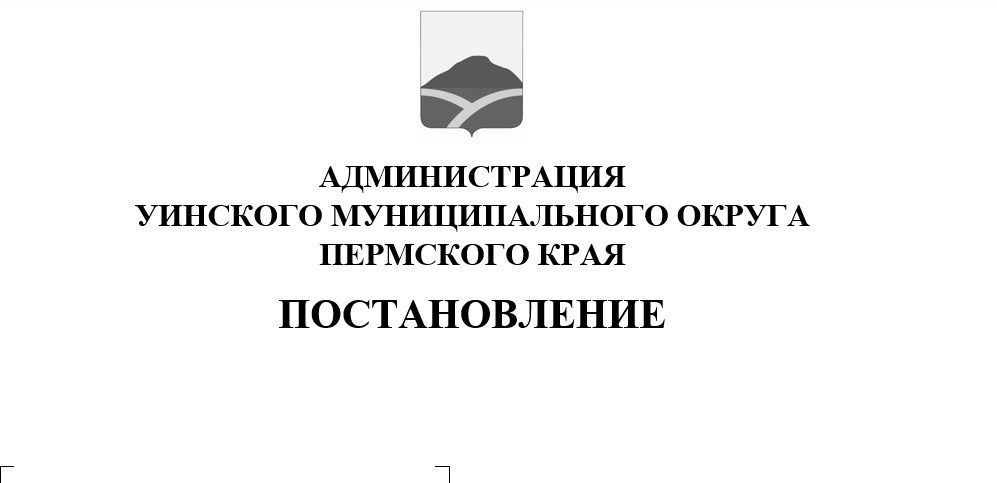                                                                                  12.09.2022   259-01-03-338На основании статьи 78 Бюджетного кодекса Российской Федерации,  в соответствии с Общими требованиями к нормативным правовым актам, муниципальным правовым актам, регулирующим предоставление субсидий, в том числе грантов в форме субсидий, юридическим лицам, индивидуальным предпринимателям, а также физическим лицам – производителям товаров, работ, услуг, и о признании утратившими силу некоторых актов правительства Российской Федерации и отдельных положений некоторых актов правительства Российской Федерации, утвержденными постановлением Правительства Российской Федерации от 18.09.2020 № 1492, администрация Уинского муниципального округа Пермского краяПОСТАНОВЛЯЕТ:1. Утвердить прилагаемый Порядок предоставления субсидии из бюджета Уинского муниципального округа Пермского края на мероприятия по обеспечению подготовки систем теплоснабжения на территории Уинского муниципального округа Пермского края к осенне-зимнему отопительному периоду 2022-2023 годов согласно приложению 1 к настоящему постановлению.2. Утвердить состав комиссии по предоставлению из бюджета Уинского муниципального округа Пермского края субсидиина мероприятия по обеспечению подготовки систем теплоснабжения на территории Уинского муниципального округа Пермского края к осенне-зимнему отопительному периоду 2022-2023 годов согласно приложению 2 к настоящему постановлению.3. Постановление вступает в силу с момента подписания и подлежит размещению на официальном сайте администрации Уинского муниципального округа Пермского края (www.uinsk.ru).4. Контроль за исполнением постановления возложить на заместителя главы администрации Уинского муниципального округа Матынову Ю.А.Приложение 1 к постановлению администрацииУинского муниципального округаПермского края от 12.09.2022 №259-01-03-338ПОРЯДОКпредоставления субсидии из бюджета Уинскогомуниципального округа Пермского края на мероприятия по обеспечению подготовки систем теплоснабжения на территории Уинского муниципального округа Пермского краяк осенне-зимнему отопительному периоду 2022-2023 годов1.Общие положения1.1. Настоящий Порядок определяет цели и условияпредоставления субсидии на мероприятия по обеспечению подготовки систем теплоснабжения на территории Уинскогомуниципального округа Пермского края (далее – Субсидия), предусматривает порядок и срок предоставления отчетности о достижении результатов предоставления Субсидии, а также устанавливает требования об осуществлении контроля за соблюдением целей и условий её предоставления.1.2. Целью предоставления субсидии является улучшение качества систем теплоснабжения на территории Уинского муниципального округа Пермского края, в том числе реализация мероприятий по обеспечению подготовки систем теплоснабженияна территории Уинского муниципального округа Пермского края к осенне-зимнему отопительному периоду 2022-2023 годов(далее - ОЗП).Субсидия предоставляется в целях финансового обеспечения затрат в связи с оказанием услуг по теплоснабжению на обеспечение подготовки систем теплоснабжения Уинского муниципального округа к осенне-зимнему отопительному периоду 2022-2023 годов.1.3. Главным распорядителем бюджетных средств является администрация Уинского  муниципального округа Пермского края (далее – Администрация), до которой в соответствии с бюджетным законодательством Российской Федерации как получателю бюджетных средств доведены в установленном порядке лимиты бюджетных обязательств на предоставление субсидий на соответствующий финансовый год.1.4. Уполномоченным органом по реализации мероприятия является муниципальное казенное учреждение «Управление по строительству, ЖКХ и содержанию дорог Уинского  муниципального округа» (далее – Управление).1.5. Предоставление субсидии осуществляется в рамках реализации мероприятия «Улучшение качества систем теплоснабжения на территории муниципальных образований» муниципальной программы «Комплексное развитие сельских территорий Уинского муниципального округа Пермского края», утвержденной постановлением администрации Уинскогомуниципального округа Пермского края от 15.10.2021 № 259-01-03-326 в пределах объемов бюджетных ассигнований, предусмотренных на предоставление субсидии, и лимитов бюджетных обязательств в соответствии со сводной бюджетной росписью бюджета Уинского муниципального округа Пермского края (далее - местный бюджет). Субсидия предоставляется при условии софинансирования за счет средств бюджета Пермского края.1.6. Субсидия имеет целевой характер и не может быть использована на другие цели.1.7. Получателями субсидии являются теплоснабжающие организации, одновременно отвечающим следующим условиям:1.7.1. организационно-правовая форма получателя субсидии – муниципальное унитарное предприятие или муниципальное учреждение;1.7.2 осуществление деятельности на территории Уинскогомуниципального округа (далее – получатель субсидии) в соответствии с Федеральным законом от 27 июля 2010 г. № 190-ФЗ «О теплоснабжении», постановлением Правительства Российской Федерации от 22 октября 2012 г. № 1075 «О ценообразовании в сфере теплоснабжения».1.7.3. распоряжение имуществом Уинскогомуниципального округа Пермского края на праве хозяйственного ведения или оперативного управления. 1.8. Субсидия не может быть предоставлена в следующих случаях:1.8.1. имущество муниципального образования передано муниципальному унитарному предприятию (муниципальному учреждению) по договорам аренды, либо в рамках концессионных соглашений;1.8.2. в случаях возбуждения производства по делу о несостоятельности (банкротстве) в отношении муниципального унитарного предприятия или муниципального учреждения, которому передано имущество Уинского муниципального округа Пермского края.1.9. Субсидия предоставляется по результатам отбора способом запроса предложений на основании заявок участников исходя из их соответствия критериям отбора, указанным в пункте 1.7 настоящего Порядка и очередности поступления заявок на участие в отборе.1.10. Сведения о Субсидии размещаются на едином портале бюджетной системы Российской Федерации в информационно-телекоммуникационной сети "Интернет" (далее - единый портал) (в разделе «Бюджет») при формировании проекта решения Думы Уинского муниципального округа Пермского края о бюджете Уинского муниципального округа Пермского края на очередной финансовый год и на плановый период (проекта решения Думы Уинского муниципального округа Пермского края о внесении изменений в решение о бюджете Уинского муниципального округа Пермского края на очередной финансовый год и на плановый период).2. Порядок проведения отбора получателей субсидии2.1. Информация о проведении отбора размещается Администрацией на официальном сайте администрации Уинского  муниципального округа Пермского края в информационно-телекоммуникационной сети «Интернет»(www.uinsk.ru) (далее – официальный сайт) в срок до 15сентября года, в котором планируется предоставление Субсидии. 2.2. В информации о проведении отбора указывается:- сроки проведения отбора (даты и времени начала (окончания) подачи (приема) заявок участников отбора).Дата окончания приема заявок не может быть меньше 30 календарных дней (в 2022 году – не более 10 календарных дней), следующих за днем размещения объявления о проведении отбора;- наименование, место нахождения, почтовый адрес, адрес электронной почты главного распорядителя как получателя бюджетных средств или иной организации, проводящей в соответствии с правовым актом отбор;- результаты предоставления субсидии (планируемые показатели результативности);- требования к участникам отбора в соответствии с пунктом 2.3 настоящего Порядка иперечень документов, представляемых участниками отбора для подтверждения их соответствия указанным требованиям;- порядок подачи заявокучастниками отбора и требований, предъявляемых к форме и содержанию заявок, подаваемых участниками отбора;- порядок отзыва заявок участников отбора, порядок возврата заявок участников отбора, определяющий в том числе основания для возврата заявок участников отбора, порядок внесения изменений в заявки участников отбора;- правила рассмотрения заявок участников отбора;- порядок предоставления участникам отбора разъяснений положений объявления о проведении отбора, даты начала и окончания срока такого предоставления;- срок, в течение которого победитель отбора должен подписать соглашение о предоставлении субсидии (далее - соглашение);- условия признания победителя (победителей) отбора уклонившимся от заключения соглашения;- дата размещения результатов отбора на официальном сайте;- контактная информация о специалистах Управления, ответственных за проверку и регистрацию заявок на предоставление субсидии.2.3. Участники отбора должны соответствовать на 1-е число месяца, предшествующего месяцу, в котором планируется проведение отбора следующим требованиям:2.3.1. у участника отбора должна отсутствовать неисполненная обязанность по уплате налогов, сборов, страховых взносов, пеней, штрафов, процентов, подлежащих уплате в соответствии с законодательством Российской Федерации (в 2022 году допускается наличие задолженности по уплате обязательных платежей не более 300 тыс. рублей);2.3.2. участники отбора - не должны находиться в процессе реорганизации (за исключением реорганизации в форме присоединения к юридическому лицу, являющемуся участником отбора, другого юридического лица), ликвидации, в отношении них не введена процедура банкротства, деятельность участника отбора не приостановлена в порядке, предусмотренном законодательством Российской Федерации;2.3.3. участник отбора не должен находиться в перечне организаций и физических лиц, в отношении которых имеются сведения об их причастности к экстремистской деятельности или терроризму, либо в перечне организаций и физических лиц, в отношении которых имеются сведения об их причастности к распространению оружия массового уничтожения;2.3.4. участники отбора не должны являться иностранными юридическими лицами, а также российскими юридическими лицами, в уставном (складочном) капитале которых доля участия иностранных юридических лиц, местом регистрации которых является государство или территория, включенные в утвержденный Министерством финансов Российской Федерации перечень государств и территорий, предоставляющих льготный налоговый режим налогообложения и (или) не предусматривающих раскрытия и предоставления информации при проведении финансовых операций (офшорные зоны), в совокупности превышает 50 процентов;2.3.5. участники отбора не должны получать средства из местного бюджета, из которого планируется предоставление субсидии в соответствии с настоящим Порядком, на основании иных муниципальных правовых актов на цели, установленные настоящим Порядком.2.4. Участники отбора в срок, указанный в информации о проведении отбора направляют в Управление заявку в произвольной форме с указанием:2.4.1. обоснования необходимости функционирования источника теплоснабжения, на котором должны проводиться работы по подготовке к ОЗП.2.4.2. суммы затрат на проведение работ по подготовке к ОЗП в соответствии с Планом ремонтных работ, согласованным главой  муниципальногоокруга-главой администрации Уинского муниципального округа.2.5. К заявке на участие в Отборе прилагаются:2.5.1. копия свидетельства о регистрации юридического лица, заверенная должным образом руководителем теплоснабжающей организации;2.5.2. копия устава, заверенная должным образом руководителем теплоснабжающей организации;2.5.3.копии документов, подтверждающие право владения теплоснабжающей организацией объектами систем теплоснабжения не менее чем на осенне-зимний отопительный период 2022-2023 годов, заверенные должным образом руководителем теплоснабжающей организации;2.5.4. проекты, сметы на выполнение работ по подготовке к ОЗП;2.5.5. согласие на публикацию (размещение) на официальном сайте информации об участнике отбора, о подаваемой участником отбора заявке;2.5.6. письмо в произвольной форме, подтверждающее соответствие участника требованиям, установленным п 2.3.3.2.5.7. Заявки с приложенными к ним документами предоставляются лично или почтовым отправлением на бумажном носителе. Представленные документы должны быть выполнены с использованием технических средств, аккуратно, без подчисток, исправлений, помарок, неустановленных сокращений и формулировок, допускающих двоякое толкование2.6. Заявки участников регистрируются специалистамиАдминистрациив журнале регистрации поступления заявок с указанием даты и времени поступления. Регистрация документов производится в день их поступления.2.7. Участник отбора вправе обратиться в Администрацию за разъяснениями положений объявления.Обращение направляется в Администрацию в письменной форме, начиная со дня размещения объявления на официальном сайте и не позднее, чем за 5 (пять) календарных дней до даты окончания срока подачи заявок.Администрация в течение 3 (трёх) календарных дней со дня поступления обращения дает разъяснения положений объявления путем направления участнику отбора письменного ответа на электронную почту и размещает разъяснения положений объявления на официальном сайте.Участник отбора вправе отозвать или изменить направленную ранее заявку в любое время до дня окончания срока подачи заявок. Администрация возвращает заявку по письменному заявлению участника отбора и производит соответствующую запись о возврате в журнале регистрации заявлений и документов (далее - Журнал).Для внесения изменений в ранее направленную заявку участник отбора отзывает ее по письменному заявлению (в свободной форме) и представляют измененную заявку в Администрацию в порядке и сроки, указанные в объявлении.2.8. Участники отбора вправе до окончания срока предоставления документов, установленного в информации о проведении отбора, отозвать заявку и документы путем предоставления в Администрацию письменного заявления, подписанного участником отбора.Администрация возвращает заявку и документы Участнику отбора с соответствующей записью о возврате в журнале регистрации, указанном в пункте 2.6 настоящего Порядка.2.9. Рассмотрение заявок осуществляется комиссией Администрации в срок не превышающий 5 рабочих дней с момента окончания срока приема заявок на участие в отборе. 2.10. Комиссия оценивает поступившие от участников отбора заявки в следующем порядке2.10.1. проверяет соответствие участника отбора требованиям, установленным пунктами 1.7 и 2.3. настоящего Порядка;2.10.2. проверяет поступившие заявки и документы, на предмет их соответствия перечню, условиям и требованиям, установленным пунктами 2.4 и 2.5 настоящего Порядка, а также на предмет достоверности содержащейся в них информации. 2.11.Результаты оформляются протоколом Комиссии не позднее 2 рабочих дней со дня проведения заседания Комиссии по рассмотрению заявок,который подписывается всеми членами комиссии, присутствующими на заседании. Заседание Комиссии правомочно, если на нем присутствует не менее трех человек от списочного состава. В протоколе указываются:- даты, времени и месте проведения рассмотрения заявок и документов;- информации об участниках отбора, заявки и документы которых были рассмотрены, наименование участника (участников) отбора, с которым (которыми) заключается Соглашение, размер предоставляемой ему (им) субсидии;- информации о участниках отбора, в отношении которых принято решение об отклонении заявки и отказе в предоставлении субсидии с указанием причин их отклонения, а также положений объявления, которым не соответствуют такие заявки и документы.Администрация в течение не более 5 (пяти) календарных дней со дня оформления протокола, подготавливает распоряжение администрации Уинского муниципального округа Пермского края об утверждении перечня получателей субсидийи размера предоставляемой им субсидии (далее – Распоряжение) и размещает его на официальном сайте.2.12. Получателем субсидии признается участник, прошедший отбор, при соблюдении одновременно следующих условий:2.12.1 участник отбора соответствует требованиям, установленным пунктами 1.7 и 2.3. настоящего Порядка;2.12.2. участник отбора представил заявку и прилагаемые к ней документы, соответствующие перечню, условиям и требованиям, установленным пунктами 2.4 и 2.5 настоящего Порядка, достоверности содержащейся в них информации.2.13. Основаниями для отклонения заявки участника отбора на стадии рассмотрения и оценки заявок являются:2.13.1. несоответствие участника отбора требованиям, установленным пунктами 1.7 и 2.3 настоящего Порядка;2.13.2. несоответствие представленных участником отбора заявки и документов требованиям, установленным пунктами 2.4. и 2.5. настоящего Порядка.2.13.3. Недостоверность представленной участником отбора информации, в том числе информации о месте нахождения и адресе юридического лица.2.13.4. Подача участником отбора заявки после даты, определенной в информации о проведении отбора.2.14. Результаты отбора подлежат размещению на официальном сайте.  3. Условия и порядок предоставления субсидий3.1. Субсидии предоставляются получателю субсидии в пределах бюджетных ассигнований и лимитов бюджетных обязательств при условии прохождения Уинскиммуниципальным округом Пермского края отбора, предусмотренного Постановлением Правительства Пермского краяот 29.04.2019 № 318-п «Об утверждении Порядка предоставления субсидий из бюджета Пермского края бюджетам муниципальных образований Пермского края на софинансирование мероприятий по качественному функционированию систем теплоснабжения на территориях муниципальных образований Пермского края».Расчет размера субсидий определяется в следующем порядке: субсидия предоставляется в размере финансового обеспечения затрат в связи с оказанием услуг по теплоснабжению на обеспечение подготовки систем теплоснабжения Уинского муниципального округа к осенне-зимнему отопительному периоду 2022-2023 годов.В случае подачи более одного заявления расчет ставки субсидии и размера субсидий в текущем году находится по формулам:Сk = Wk / Sk, гдеСk - ставка субсидийна мероприятия по обеспечению подготовки систем теплоснабжения  на территории (рублей, с округлением значения до сотых);Wk - объем бюджетных ассигнований по данному направлению (рублей);Sk – общая сумма затрат, планируемых заявившимися Получателями субсидий на финансовое обеспечение затрат в связи с оказанием услуг по теплоснабжению(рублей).Wi = Ck x Sk1, гдеWi - размер субсидий, предоставляемых в текущем году Получателю субсидий (рублей);Sk1 – затраты, произведенные одним заявившимся Получателем субсидий на финансовое обеспечение затрат в связи с оказанием услуг по теплоснабжению(рублей).3.2. Предоставление субсидии осуществляется на основании соглашения о предоставлении субсидии, заключенного между Администрацией и получателем субсидии по типовой форме, установленной финансовым управлением администрации Уинскогомуниципального округа (далее – Соглашение)  и заключается в течение не более 5 (пяти)календарных дней со дня подписания Распоряжения.В ходе исполнения условий Соглашения заключение дополнительных соглашений к Соглашению, в том числе дополнительного соглашения о расторжении Соглашения (при необходимости) осуществляется по типовым формам, установленным финансовым управлением администрации Уинскогомуниципального округа.3.3. Размер субсидии определяется в соответствии с Соглашением о предоставлении субсидии из бюджета Пермского края.3.4. Субсидия направляется получателем субсидии наобеспечение подготовки систем теплоснабжения Уинскогомуниципального округа к ОЗП в соответствии с условиями Соглашения.3.5. Предоставление субсидии должно обеспечивать достижение следующих показателей результативности использования субсидии:- наличие актов выполненных работ по подготовке к ОЗП;- наличие акта Федеральной службы по экологическому, технологическому и атомному надзору о готовности объектов и систем теплоснабжения Уинскогомуниципального округак ОЗП.3.6. Значения показателей результативности использования субсидии устанавливаются в Соглашении. 3.7.Оценка достижения значений показателей результативности использования субсидий осуществляется путем сравнения фактически достигнутых по итогам отчетного года значений показателей результативности использования субсидий со значениями показателей результативности использования субсидий, установленными в Соглашении. 3.8. Перечисление субсидии осуществляется на расчетный счет Получателя субсидии, открытый им в кредитной организации, не позднее десятого рабочего дня после заключения соглашения о предоставлении субсидии.3.9. В соглашение о предоставлении субсидии в обязательном порядке включается требование о включении в соглашение в случае уменьшения главному распорядителю как получателю бюджетных средств ранее доведенных лимитов бюджетных обязательств, приводящего к невозможности предоставления субсидии в размере, определенном в соглашении, условия о согласовании новых условий соглашения или о расторжении соглашения при недостижении согласия по новым условиям.3.10. В случае нарушения целей и условий предоставления субсидии, а также в случае недостижения значений результатов предоставления субсидии, установленных в пункте 3.5. настоящего Порядка, субсидия подлежит возврату в бюджет Уинскогомуниципального округа в полном объеме.4. Требования к отчетности4.1. Получатель субсидии, по итогу  предоставления субсидии в срок до 01 декабря года предоставления субсидии представляют в Администрацию отчет о достижении значений показателей результативности использования субсидии по форме согласно форме, утвержденной Соглашением о предоставлении субсидии (далее - отчет о достижении значений показателей результативности использования субсидии).4.2. К отчету о достижении значений показателей результативности использования субсидии прилагаются:4.2.1 акты выполненных работ по подготовке к ОЗП;4.2.2 копия акта Федеральной службы по экологическому, технологическому и атомному надзору о готовности объектов и систем теплоснабжения Уинскогомуниципального округа к ОЗП;4.3. Администрацияв Соглашении о предоставлении субсидии вправе устанавливать представление Получателем субсидии дополнительной отчетности.4.4 Документы подтверждающие выполнение работ, оказания услуг и приобретение материалов.5. Требования об осуществлении контроля за соблюдением условий, целей и порядка предоставления субсидии и ответственности за их нарушение5.1. Контроль за соблюдением условий, цели и порядка предоставления субсидии осуществляетАдминистрация и органы муниципального финансового контроля.5.2. Возврат средств субсидии по фактам выявленных нарушений осуществляется в следующем порядке:5.2.1. Администрацияв течение 3 рабочих дней со дня выявления, в том числе по результатам проверок органа муниципального финансового контроля, факта нецелевого использования субсидии и (или) нарушения Получателем субсидии условий, установленных при предоставлении субсидии соглашениемо предоставлении субсидии и (или) настоящим Порядком, направляет Получателю субсидии требование о возврате субсидии (части субсидии);5.2.2. Требование о возврате субсидии (части субсидии) должно быть исполнено Получателем субсидии в течение 15 рабочих дней с даты получения указанного требования.5.3. В случае невыполнения Получателем субсидии в установленный                      срок требования о возврате субсидии (части субсидии) Администрация осуществляет взыскание субсидии (части субсидии) в судебном порядке в соответствии  с действующим законодательством Российской Федерации.Приложение 2                                                                                            к постановлению администрации Уинского муниципального округа                                                            Пермского края                                                                                      от 12.09.2022 №259-01-03-338СОСТАВкомиссии по предоставлению из бюджета Уинскогомуниципального округа Пермского края субсидиина мероприятия по обеспечению подготовки систем теплоснабжения на территории Уинского муниципального округа Пермского края к осенне-зимнему отопительному периоду 2022-2023 годовГлава муниципального округа-глава администрации Уинскогомуниципального округа                                                                   А.Н.ЗелёнкинМатынова Юлия Азатовна- заместитель главы администрации Уинского муниципального округа, председатель комиссииВорончихина Марина Анатольевна- главный инженермуниципального казенного учреждения «Управление по строительству, ЖКХ и содержанию дорог  Уинского муниципального округа», секретарь комиссииЧлены комиссии:Квитков Дмитрий Николаевич- начальник муниципального казенного учреждения «Управление по строительству, ЖКХ и содержанию дорог  Уинского муниципального округа»Пыхтеева Алена Павловна- начальник юридического отдела администрации Уинского муниципального округаХомякова Лариса Алексеевна- начальник финансового управления администрации Уинского муниципального округа Пермского края